سيرة ذاتية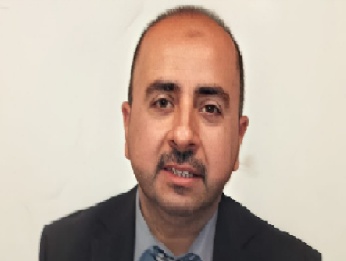 الاسم :  عمرو هشام محمد العمري         تاريخ ومكان الولادة :  بغداد – 1970.الجنسية  : عراقي   العنوان الالكتروني : -            yahoo.com @amrhm2000                                               amrhm2000@ gmail.comاللغات التي يجيدها الباحث :   العربية - الإنكليزية -  شهادة اختبار الـــــ IELTS  - المعهد البريطاني / الأردن – عمان – 2000-  شهادة اختبار الـــ TOEFL   - كلية الرافدين الجامعة / العراق – بغداد –     1998 .-  شهادة اختبار الكفاءة   - مركز اللغات / جامعة بغداد – 1992. المؤهلات :دكتوراه / اقتصاد / جامعة بغداد / 2000.ماجستير / اقتصاد / جامعة بغداد / 1995.بكالوريوس ( علوم شرف اقتصاد ) / جامعة بغداد / 1992 .ثانوية كلية بغداد النموذجية للبنين / 1988.الخبرة :يعمل كباحث اقتصادي وتدريسي في مركز المستنصرية للدراسات العربية والدولية / الجامعة المستنصرية منذ عام 2005. حصل على درجة الاستاذية اعتباراً من 1/4/ 2018م حسب الأمر الجامعي ذي العدد : مج/ 21 / 483 بتاريخ 25/1/2021 م .رئيس قسم الدراسات الاقتصادية للمدة 1/3/2018 حتى 25/10/2020 . محاضر خارجي في كلية الادارة والاقتصاد – جامعة بغداد / برنامج الدكتوراه والماجستير والدبلوم العالي / قسم الادراة العامة / للأعوام  2015- 2018.محاضر خارجي في كلية الادارة والاقتصاد – جامعة بغداد / قسم المصارف والتمويل / لللأعوام  2015 – 2019.محاضر خارجي / كلية المنصور الجامعة / قسم العلوم المحاسبية والمصرفية / للمدة 2005-2016.محاضر في معهد الخدمة الخارجية/ وزارة الخارجية، في دورتي التأهيل الديبلوماسي 26 و27 ، فضلاً عن العديد من دورات الترقية للديبلوماسين من عام 2008 - 2015.محاضر خارجي / كلية التراث الجامعة / قسم ادراة الاعمال / للعام الدراسي 2005 – 2006. عضو هيئة تدريس كلية الاقتصاد/ جامعة عمر المختار- درنة / ليبيا للمدة 2001-2005.محاضر في قسمي ادارة الاعمال والمحاسبة / كلية الادارة والاقتصاد / جامعة بغداد للعام الدراسي 1999- 2000.قام بمناقشة عشرات رسائل الماجستير وأطاريح الدكتوراه في الجامعات العراقية والإشراف على العديد من بحوث التخرج والدبلوم العالي، والاشراف والمناقشة للعديد من بحوث الترقية في معهد الخدمة الخارجية.الكتب المنشورة : (( مبادئ التمويل الدولي )) ، كتاب مشترك، الطبعة الأولى، 2019 ، بغداد.(( محاضرات في الأسواق المالية ))، كتاب مشترك، الطبعة الأولى، 2019 ، بغداد.(( المالية العامة والسياسة المالية وتطوراتهما الحديثة )) طبعة منقحة / مكتب العراق للنشر/ بغداد/ 2019 .(( مدخل في  المالية العامة )) / دار الدكتور للعلوم / بغداد/ 2015.(( مدخل اقتصادي في دراسات الجدوى وتقيم المشاريع ))/ الطبعة الأولى/ دار الكـتـب العلمية / بغداد/ 2011 .(( اتخاذ القرارات الاستثمارية في القطاع المالي)) / دار طلاس للنشر/ دمشق: سوريا / 2010.(( مدخل في مدارس الفكر الاقتصادي) ) / دار طلاس للنشر/ دمشق: سوريا / 2009 .المواد التي قام بتدريسها :البحوث المنشورة : بحث بعنوان ( فاعلية السياسة المالية في معالجة مشكلة الفقر في العراق بعد عام 2003 ) المجلة العراقية / الجامعة العراقية / السنة التاسعة و العشرون العدد 49-3 ، سنة 2021 م / 1442 هـ. ( معامل التأثير العربي رقم ( 2020J 102 ).بحث مشترك بعنوان   " The Impact of Oil Price Fluctuations on The Fiscal Deficit and Surplus of the public Budget in Iraq For The period 2004 – 2019 "  ، في مجلة PalArch's Journal of Archaeology of Egypt / Egyptology Vol.17 No.5 (2020).  P.(1334-1345) , ISSN 1567-214X                                   .                                                        بحث مشترك بعنوان " The Possibility of  Financial  Stability in Iraq after 2003 " في    مجلة Social Science and Humanities  ، SSHJ-VOL-05,ISSUE-01,2021 . (ISSN-2456-2653)  ." الاقتصاد العراقي بين جائحتين و التداعيات الاقتصادية لفايروس كورونا المستجد " ، مجلة بحوث ، العدد الخامس و الثلاثون 1441 هـ / 2020م،( ISSN 2313-1004). ذات تصنيف عالمي (EBSCO  ).  " العوامل المؤثرة في القاعدة النقدية في العراق بعد عام 2003 : دراسة اقتصادية محاسبية " ، بحث مشترك ، مجلة المستنصرية للدراسات العربية والدولية، مجلد 17، عدد 69 ، آذار/مارس 2020." دور الانضباط المالي في المحافظة على استقرار سعر صرف الدينار العراقي" ، بحث مشترك، مجلة المستنصرية للدراسات العربية والدولية، مجلد 15، عدد 64 ، كانون الأول 2018." المسار المستقبلي للاقتصاد العراقي في ظل الصدمات الاقتصادية بعد عام 2003 " ، الملحق الصادر عن مجلة المستنصرية عدد 66 لسنة 2019. " اتجاهات الدين الداخلي في العراق والمسار المستقبلي المطلوب " ، بحث مشترك ، مجلة المستنصرية للدراسات العربية والدولية، مجلد 15، عدد 62 ، حزيران 2018 ." انعكاسات سوق العمل غير المنظم على الاقتصاد العراقي " ، ملحق صادر عن مجلة المستنصرية للدراسات العربية والدولية، عدد 60 ، 2017 . " العلاقة بين تمويل التعليم العالي وتطوره في القطاعين الحكومي والخاص في العراق بعد عام 2003"، مجلة المستنصرية للدراسات العربية والدولية، المجلد 14 ، العدد 59 ، أيلول 2017." إمكانية تطوير القدرات المالية للمحافظات غير المنتظمة بإقليم في ظل قانون 19 لسنة 2013 – محافظة ذي قار إنموذجاً-"، مجلة العلوم القانونية والسياسية ، مجلد13 ، العدد1 / تموز2017/عمّان: الأردن. معايير توزيع الثروة النفطية في الاقتصادات الريعية – العراق إنموذجاً-"، مجلة دراسات اقتصادية ، بيت الحكمة / العدد 35 / كانون الأول 2016.متطلبات تحقيق الاستدامة المالية في العراق / بحث مشترك/ مجلة المستنصرية للدراسات العربية والدولية / الجامعة المستنصرية ، المجلد 13 والعدد 55 ، أيلول 2016 . ترشيد الانفاق العام ودوره في تحقيق الاستدامة المالية في العراق / مجلة الكوت للعلوم الاقتصادية والادارية كلية الادارة والاقتصاد/ جامعة واسط / قبول للنشر بتاريخ 7/ 8 / 2016 .المتغيرات الدولية وانعكاساتها على تدفق الاستثمارات الأجنبية المباشرة في دول مجلس التعاون الخليجي ، مجلة العلوم الاقتصادية والادارية ، كلية الادارة والاقتصاد / جامعة بغداد ، مجلد 22 ، العدد 87، سنة 2016 ." إصلاح النظام الضريبي في العراق كمدخل لاستقرار العوائد المالية " / بحث مشترك ، مجلة المستنصرية للدراسات العربية والدولية / الجامعة المستنصرية ، المجلد 14 عدد 56 ،2017  .كفاءة النظام التعليمي في العراق بعد عام 2003 – كلية الادارة والاقتصاد / الجامعة المستنصرية إنموذجاً- ، بحث مشترك، مجلة الإدارة والاقتصاد/ الجامعة المستنصرية، العدد 102، آذار/ مارس لسنة 2015 .إنعكاسات سياسات الهجرة على هجرة الكفاءات – مع إشارة خاصة للعراق-/ بحث مشترك، مجلة أبحاث ميسان/ جامعة ميسان، المجلد 10 ، العدد 20، السنة 2014.ظاهرة الفقر في العراق: الواقع والمعالجات - بحث مشترك -، المجلة العراقية للعلوم الاقتصادية / كلية الادارة والاقتصاد/ الجامعة المستنصرية / نيسان- 2011.دور الاصلاحات المالية في تفادي الأزمات الاقتصادية / مجلة "دراسات اقتصادية" / مجلة فصلية / عدد 24 – السنة السابعة / بيت الحكمة / بغداد/ مارس- آذار2011. الإنضمام الى منظمة التجارة العالمية : الآثار والنتائج / مجلة المستنصرية للدراسات العربية والدولية/ العدد29 / آذار2010 .واقع الصناعة النفطية في العراق ومتطلباتها المستقبلية / مجلة " دراسات اقتصادية "، مجلة فصلية محكمة / العدد 20 – السنة السابعة / بيت الحكمة / بغداد / 2008.سياسات ردم الفجوة الرقمية في دول الاسكوا – مع إشارة خاصة الى العراق-/ مجلة العلوم الاقتصادية والادارية ، كلية الادارة والاقتصاد / جامعة بغداد ، المجلد الرابع عشر، العدد 52 ،كانون الأول / 2008 .التنمية البشرية والتطورات الديمغرافية في بلدان الاسكوا، مجلة العلوم الاقتصادية والادارية ، كلية الادارة والاقتصاد / جامعة بغداد ، المجلد الرابع عشر، العدد 49، 2008 .اتجاهات الموازنة العامة مع إشارة خاصة للعراق بعد عام 2003 ، مجلة دراسات وبحوث الوطن العربي ، مركز دراسات وبحوث الوطن العربي –سابقاً- مركز المستنصرية للدراسات العربية والدولية – حالياً-، الجامعة المستنصرية، العدد 22 -23 تموز: 2007 .السياسة الضريبية المحلية في ظل العولمة " مع اشارة خاصة لبلدان جنوب شرق آسيا "، مجلة العلوم الاقتصادية والادارية ، كلية الادارة والاقتصاد / جامعة بغداد, المجلد الثالث عشر، العدد 45 ،2007 .26- الآثار المالية للتخصيصية في ظل التحولات الاقتصادية / مجلة علوم إنسانية / مجلة الكترونية محكمة / السنة الثانية / العدد 23 / تموز (يوليو) .2005    27- مرونة الهيكل الضريبي في ظل نظرية مراحل الهيكل الضريبي / مجلة التنمية والسياسات الاقتصادية JODEP / المعهد العربي للتخطيط – الكويت / المجلد السابع / العدد الثاني- يونيو  2005 .  28- أثر تغير الهيكل الاقتصادي في تغير الهيكل الضريبي ( دراسة قياسية ) / مجلة كلية الادارة و الاقتصاد / جامعة بغداد / عدد خاص / 2000.  29- أثر الإصلاحات الضريبية في الهيكل الضريبي في دول عربية مختارة / مجلة كلية الإدارة والاقتصاد / جامعة بغداد / عدد 20 / 1999.  30- تحليل العلاقة بين النفقات التحويلية والنمو الاقتصادي في دول عربية مختارة / مجلة كلية الإدارة والاقتصاد / جامعة بغداد / العدد 19 / 1999.  31- العديد من المقالات العلمية المنشورة في دوريات عربية.المؤتمرات والمشاركات : اشترك في المؤتمر الدولي التاسع لمركز لندن ( تداعيات كوفيد 19)، بإدارة مركز البحوث والاستشارات الاجتماعية – لندن، بالبحث الموسوم" الاقتصاد العراقي بين جائحتين: والتداعيات الاقتصادية لفايروس كورونا المستجد وحصل على شهادة البحث المتميز، والذي انعقد من المدة 16–19 يونيو /2020 افتراضياً. اشترك (( بالمؤتمر العلمي الدولي الأول للبحث العلمي ودوره في خدمة المجتمع)) الذي أقامه المركز الأكاديمي للمؤتمرات والنشر العلمي/ماليزيا، ببحث مشترك والموسوم " امكانية تفعيل دور المراكز البحثية في رسم السياسات الاقتصادية في ظل المعوقات المالية والمؤسساتية بالعراق " والذي عقد افتراضياً للمدة  28 -30 / آب /2020 .اشترك في الندوة العلمية التي عقدت تحت عنوان( النفط وأثره في التفاعلات الإقليمية والدولية ) بالبحث المعنون " انعكاسات التطور التكنولوجي على مستقبل سوق النفط العالمي و مكانة العراق فيه"، والتي أقامها مركز الدراسات الاستراتيجية والدولية / جامعة بغداد بالتعاون مع مركز المستنصرية للدراسات العربية والدولية / الجامعة المستنصرية بتاريخ 20/ 9/ 2020.اشتراك بالمؤتمر العلمي الثاني لكلية دجلة الجامعة ، والمؤتمر الأول للعلوم الانسانية والاقتصادية والقانونية بالبحث الموسوم (( عجز الموازنة العامة الاتحادية بين تذبذب الايرادات النفطية وأعباء المديونية )) والذي عقد في 27/ نيسان/ 2019 .اشترك في المؤتمر الاقتصادي الأول لغرفة تجارة الناصرية بالبحث الموسوم "امكانية تطوير الموارد المالية للمحافظات غير المنتظمة بإقليم في ظل القانون 19 لسنة 2013"، الذي انعقد برعاية غرفة تجارة الناصرية ومنظمة اليونيدو UNIDO والجامعة الوطنية للعلوم والتكنولوجيا في آذار/2016. اشترك في مؤتمر العراق الثالث للنفط والغاز/برعاية وزارة النفط ببحث مشترك والموسوم " انعكاسات التطورات التكنولوجية في قطاع النفط على مستقبل سوق النفط العالمية – مع إشارة خاصة للعراق-"بتاريخ 28–29 /10/2015.الاشتراك بورقة عمل الموسومة " الاصلاح الاقتصادي في العراق بين الانضباط المالي والمحظورات الاجتماعية" في الندوة الاقتصادية لبيت الحكمة والمنعقدة تحت عنوان ( الإصلاح ومكافحة الفساد في الجوانب الاقتصادية ) بتاريخ 17/12/2015. المشاركة بورشة عمل مشتركة بين أكاديمية فولكه بيرنادوت السويدية وبين جامعة أربيل/كردستان UKH تحت عنوان "مشاركة الموارد لأجل التنمية المستدامة" في أربيل للمدة 4-6 نيسان – أبريل/ 2014. اشترك في دورة تطوير الكوادر التدريسية / مركز الدراسات العراقية/ جامعة إرلانجن/ نورنبرغ / المانيا – المدة من 28/10/2013  الى 27/11/2013 .حضور مؤتمر " التعليم و التدريب المهني" الذي أقامته غرف التجارة العربية بالتعاون مع مؤسسة imove  في برلين، للمدة 20-21 / 11 / 2013 .شارك في المؤتمر العلمي السابع لمركز المستنصرية للدراسات العربية والدولية والذي أنعقد تحت عنوان " دور المراكز البحثية في صنع القرار " للمدة 28-29 /4 /2013 ، بالبحث الموسوم " تقييم أداء المراكز البحثية في العراق بعد عام 2003".شارك في إعداد دراسة عن " اللامركزية في العراق وإشكالية تداخل الصلاحيات والسلطات بين الحكومة الفيدرالية والحكومات المحلية / في ظل دستور العراق لعام 2005 والقانون رقم 21 لعام 2008 "، الدراسة لمشروع تعزيز الحوكمة/ USAID.شارك في إعداد التقرير الوطني الثالث عن التنمية البشرية 2012، من خلال كتابة أحدى الأوراق الخلفية للتقرير عن بطالة الشباب / أغسطس/2012.شارك في صياغة "سياسة التشغيل الوطنية" من خلال كتابة إحدى الأوراق الخلفية / وزارة العمل في العراق/ أغسطس /2010. شارك في ندوة قسم الدراسات الاقتصادية / مركز المستنصرية للدراسات العربية والدولية تحت شعار " تطوير القطاع النفطي في العراق "  بورقة بحثية بعنوان " معوقات الاستثمار في الصناعة النفطية في ظل الأزمة المالية العالمية : حالة دول مجلس التعاون الخليجي " بتاريخ نيسان (أبريل) / 2011 . شارك في المؤتمر الاقتصادي لبيت الحكمة والذي أنعقد في تشرين الأول- أكتوبر 2010 بالبحث الموسوم" التغيرات الهيكلية في الاقتصاد العراقي بعد عام 2003". شارك في المؤتمر العلمي السادس لمركز المستنصرية للدراسات العربية والدولية والذي أنعقد تحت عنوان " التحولات السياسية والاقتصادية والاجتماعية في العراق بعد عام 2003 " للمدة 22-23 /5 /2010 ، بالبحث الموسوم " تقييم أداء الاقتصاد العراقي بعد عام 2003 ". شارك في المؤتمر العلمي الحادي عشر لجامعة جرش الذي انعقد تحت عنوان " الأزمات الاقتصادية المعاصرة أسبابها وتداعياتها وعلاجها" بورقة بحثية مشتركة والموسومة " أهمية تطبيق المصارف الإسلامية للمعايير الشرعية في الحد من الأزمات المصرفية" 18-21 ديسمبر/ كانون الأول 2010 .  شارك في الندوة السنوية العلمية التي أقيمت تحت عنوان " التنمية البشرية في ضوء المتغيرات الاقتصادية في العراق "  لقسم الدراسات الاقتصادية بمركز المستنصرية للدراسات العربية والدولية بورقة بعنوان ( الـتـنمية البشرية: دراسة نظرية في تطور الاطار المفاهيمي) والتي أقيمت بتاريخ 1/ 7 /2009. شارك في المؤتمر الرابع لاتحاد مجالس الغرف التجارية الذي عقد تحت شعار( من أجل تعزيز دور القطاع الخاص في عمليتي الاعمار والاستثمار) بورقة بعنوان ( أثر تدفق الاستثمارات الأجنبية على ميزان المدفوعات العراقي) والذي أنعقد خلال المدة من 2 – 3 / 12 / 2008 .  شارك في ندوة عن مسودة قانون النفط والغاز العراقي الذي أقامتها وزارة التعليم العالي في نيسان 2007 كأحد المحاضرين الأسايين. شارك في ندوة " الحوكمة وآفاقها في العراق " التي أقامتها وزارة الصناعة / عام 2006 ، كمعقب عن الورقة الاساسية المقدمة . شارك في ندوة عن " قانون تشجيع الاستثمار" التي أقامها مركز الاصلاح الاقتصادي العراقي في شهر آب/ 2006، كمعقب على احدى الاوراق البحثية المقدمة. شارك في ندوة ( الاقتصاد المعرفي في العراق ... الواقع والآفاق ) التي أقامها مركز دراسات الوطن العربي عام 2006 ببحث بعنوان " النظام الضريبي في ظل البيئة  الرقمية " . شارك في مؤتمر ( تشجيع الاستثمار في ليبيا ) للمدة 7 – 10 تموز 2003/ بحث مشترك بعنوان – تحليل الهيكل القطاعي للاستثمار في ليبيا للمدة 1985 – 2000 / جامعة قار يونس / بنغازي /  ليبيا .المؤتمر الاقتصادي السنوي الثاني لبيت الحكمة / بحث مشترك بعنوان ( أثر تعددية أسعار الصرف على كفاءة أداء النشاط الاقتصادي ) عام 2001.اشترك بالندوات العلمية لقسم الدراسات الاقتصادية التي تقام سنوياً في مركز المستنصرية للدراسات العربية و الدولية / الجامعة المستنصرية . كتب الشكر والتقدير: حصل على عشرات كتب الشكر من معالي وزراء التعليم العالي والعمل والشؤون الاجتماعية والسادة رؤساء الجامعات والسادة عمداء الكليات.1- المالية العامة والسياسة المالية 2- تقييم قرارات الاستثمار والتمويل الدولي 3- تقييم المشاريع ودراسات الجدوى الاقتصادية4- الاقتصاد الدولي5- الفكر الاقتصادي6- التنمية الاقتصادية7- اقتصاديات الموراد النفطية8- إدارة المصارف9 – الاقتصاد الإداري10- مبادئ الاقتصاد11 - الاسواق المالية12 – الإحصاء الاقتصادي